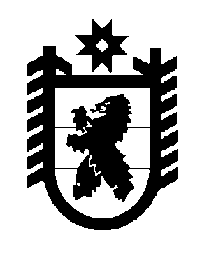 Российская Федерация Республика Карелия    ПРАВИТЕЛЬСТВО РЕСПУБЛИКИ КАРЕЛИЯПОСТАНОВЛЕНИЕот  6 ноября 2015 года № 352-Пг. Петрозаводск О внесении изменений в Положение об Администрации Главы  Республики КарелияПравительство Республики Карелия п о с т а н о в л я е т:Внести в Положение об Администрации Главы Республики Карелия, утвержденное постановлением Правительства Республики Карелия от                 16 июля 2012 года № 226-П «Об утверждении Положения об Администрации Главы Республики Карелия» (Собрание законодательства Республики Карелия, 2012, № 7, ст. 1347; № 10, ст. 1811; № 11, ст. 2027;                № 12, ст. 2247; 2013, № 2, ст. 250, 286; № 7, ст. 1269; № 8, ст. 1438; 2014,               № 3, ст. 398; № 5, ст. 777; № 8, ст. 1434; № 10, ст. 1832; 2015, № 3, ст. 457), следующие изменения:1) абзац второй пункта 1 дополнить словами «, за исключением функций по профилактике коррупционных и иных правонарушений»;2) в пункте 9:подпункт 11 признать утратившим силу;в подпункте 171 цифры «171» заменить цифрами «17.1»;подпункт 22 изложить в следующей редакции:«22) проводит первый этап антикоррупционного мониторинга;»;подпункт 23 дополнить словами «, за исключением вопросов в части противодействия коррупции»;абзац четвертый подпункта 24 признать утратившим силу;подпункт 26 признать утратившим силу;подпункт 31 дополнить словами «, за исключением вопросов в части противодействия коррупции»;подпункт 32 признать утратившим силу;подпункт 33 дополнить словами «, за исключением вопросов в части противодействия коррупции»;в подпункте 40 слова «Руководителем Администрации Главы Республики Карелия» заменить словами «заместителем Главы Республики Карелия – Руководителем Администрации Главы Республики Карелия                (далее – Руководитель Администрации)»; 3) в абзаце втором пункта 12 слова «Руководитель Администрации Главы Республики Карелия» заменить словами «Руководитель Администрации»;4) подпункт 7 пункта 13 дополнить словами «, за исключением прав и обязанностей представителя нанимателя в части соблюдения гражданскими служащими Администрации законодательства о противодействии коррупции».           Глава Республики  Карелия                       			      	        А.П. Худилайнен